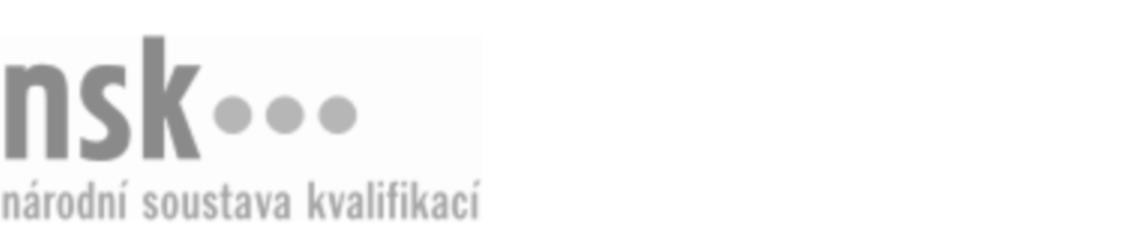 Kvalifikační standardKvalifikační standardKvalifikační standardKvalifikační standardKvalifikační standardKvalifikační standardKvalifikační standardKvalifikační standardPracovník/pracovnice wellness služeb pro zábaly, obklady a koupele (kód: 74-038-M) Pracovník/pracovnice wellness služeb pro zábaly, obklady a koupele (kód: 74-038-M) Pracovník/pracovnice wellness služeb pro zábaly, obklady a koupele (kód: 74-038-M) Pracovník/pracovnice wellness služeb pro zábaly, obklady a koupele (kód: 74-038-M) Pracovník/pracovnice wellness služeb pro zábaly, obklady a koupele (kód: 74-038-M) Pracovník/pracovnice wellness služeb pro zábaly, obklady a koupele (kód: 74-038-M) Pracovník/pracovnice wellness služeb pro zábaly, obklady a koupele (kód: 74-038-M) Autorizující orgán:Ministerstvo zdravotnictvíMinisterstvo zdravotnictvíMinisterstvo zdravotnictvíMinisterstvo zdravotnictvíMinisterstvo zdravotnictvíMinisterstvo zdravotnictvíMinisterstvo zdravotnictvíMinisterstvo zdravotnictvíMinisterstvo zdravotnictvíMinisterstvo zdravotnictvíMinisterstvo zdravotnictvíMinisterstvo zdravotnictvíSkupina oborů:Tělesná kultura, tělovýchova a sport (kód: 74)Tělesná kultura, tělovýchova a sport (kód: 74)Tělesná kultura, tělovýchova a sport (kód: 74)Tělesná kultura, tělovýchova a sport (kód: 74)Tělesná kultura, tělovýchova a sport (kód: 74)Tělesná kultura, tělovýchova a sport (kód: 74)Týká se povolání:Kvalifikační úroveň NSK - EQF:444444444444Odborná způsobilostOdborná způsobilostOdborná způsobilostOdborná způsobilostOdborná způsobilostOdborná způsobilostOdborná způsobilostNázevNázevNázevNázevNázevÚroveňÚroveňOrientace ve wellness centrech a jejich využitíOrientace ve wellness centrech a jejich využitíOrientace ve wellness centrech a jejich využitíOrientace ve wellness centrech a jejich využitíOrientace ve wellness centrech a jejich využití44Orientace v zábalech, koupelích a obkladech používaných ve wellness službáchOrientace v zábalech, koupelích a obkladech používaných ve wellness službáchOrientace v zábalech, koupelích a obkladech používaných ve wellness službáchOrientace v zábalech, koupelích a obkladech používaných ve wellness službáchOrientace v zábalech, koupelích a obkladech používaných ve wellness službách44Orientace v anatomii kůže, onemocněních kůže, působení zábalů, koupelí a obkladůOrientace v anatomii kůže, onemocněních kůže, působení zábalů, koupelí a obkladůOrientace v anatomii kůže, onemocněních kůže, působení zábalů, koupelí a obkladůOrientace v anatomii kůže, onemocněních kůže, působení zábalů, koupelí a obkladůOrientace v anatomii kůže, onemocněních kůže, působení zábalů, koupelí a obkladů44Příprava minerálních a přísadových koupelí ve wellness centrechPříprava minerálních a přísadových koupelí ve wellness centrechPříprava minerálních a přísadových koupelí ve wellness centrechPříprava minerálních a přísadových koupelí ve wellness centrechPříprava minerálních a přísadových koupelí ve wellness centrech44Provádění zábalů v provozu wellness centraProvádění zábalů v provozu wellness centraProvádění zábalů v provozu wellness centraProvádění zábalů v provozu wellness centraProvádění zábalů v provozu wellness centra44Komunikace s klientem ve wellness centruKomunikace s klientem ve wellness centruKomunikace s klientem ve wellness centruKomunikace s klientem ve wellness centruKomunikace s klientem ve wellness centru44Pracovník/pracovnice wellness služeb pro zábaly, obklady a koupele,  29.03.2024 11:23:43Pracovník/pracovnice wellness služeb pro zábaly, obklady a koupele,  29.03.2024 11:23:43Pracovník/pracovnice wellness služeb pro zábaly, obklady a koupele,  29.03.2024 11:23:43Pracovník/pracovnice wellness služeb pro zábaly, obklady a koupele,  29.03.2024 11:23:43Strana 1 z 2Strana 1 z 2Kvalifikační standardKvalifikační standardKvalifikační standardKvalifikační standardKvalifikační standardKvalifikační standardKvalifikační standardKvalifikační standardPlatnost standarduPlatnost standarduPlatnost standarduPlatnost standarduPlatnost standarduPlatnost standarduPlatnost standarduStandard je platný od: 12.10.2021Standard je platný od: 12.10.2021Standard je platný od: 12.10.2021Standard je platný od: 12.10.2021Standard je platný od: 12.10.2021Standard je platný od: 12.10.2021Standard je platný od: 12.10.2021Pracovník/pracovnice wellness služeb pro zábaly, obklady a koupele,  29.03.2024 11:23:43Pracovník/pracovnice wellness služeb pro zábaly, obklady a koupele,  29.03.2024 11:23:43Pracovník/pracovnice wellness služeb pro zábaly, obklady a koupele,  29.03.2024 11:23:43Pracovník/pracovnice wellness služeb pro zábaly, obklady a koupele,  29.03.2024 11:23:43Strana 2 z 2Strana 2 z 2